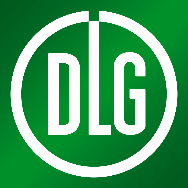 Media ServiceDLG e.V., Eschborner Landstr. 122, 60489 Frankfurt/Main,Tel: 069/24788-202, Fax: -112; e-mail: r.winter@DLG.org, URL: www.dlg.orgKirschgartshausen,28. April 2022Pressekonferenzmit Vorinformationen zu den DLG-Feldtagen 2022DLG-Special Ökolandbau auf den DLG-Feldtagen 2022Demoparzellen, Öko-Versuchsfeld, Maschinenvorführungen sowie Forumsveranstaltungen am Stand VJ42 – vom 14. bis 16. Juni 2022 auf dem Versuchsgut Kirschgartshausen bei Mannheim (Baden-Württemberg)(DLG). Der Ökolandbau hat sich zu einer starken Säule der deutschen Landwirtschaft entwickelt. Aktuell werden rund elf Prozent der deutschen Landwirtschaftsfläche ökologisch bewirtschaftet, Tendenz steigend. Laut Konjunkturbarometer des Deutschen Bauernverbandes sind 20 Prozent aller deutschen Landwirte an einer Umstellung interessiert. Die DLG (Deutsche Landwirtschafts-Gesellschaft) trägt diesem Interesse Rechnung und bietet auf ihren Feldtagen vom 14. bis 16. Juni 2022 auf dem Versuchsgut Kirschgartshausen bei Mannheim (Baden-Württemberg) mit einer Sonderschau eine Informationsplattform für Interessenten am Ökolandbau an. Das „DLG-Special Ökolandbau“ um den Stand VJ42 richtet sich an alle Landwirtinnen und Landwirte, insbesondere an alle umstellungsinteressierten Betriebe, und bietet folgende Highlights.Versuchsfeld mit Demoparzellen Auf den Demoparzellen zeigen Anbauverbände, Pflanzenzüchter und Forschungseinrichtungen Fruchtfolgekonzepte, Fruchtartendiversifizierung bewährte und neue Sorten, Anbaustrategien für den Ökolandbau. Darüber hinaus werden der Einsatz von Robotik in Zuckerrüben gezeigt, sowie die N-Fixierungsleistungen verschiedenster Leguminosen oder neue Genetik im Linsenanbau veranschaulicht. Besucher können am Stand Beratung für die Umstellung ihres Betriebes erhalten oder sich neue Ideen für den eigenen Öko-Betrieb holen.Live-Demonstrationen zu Hack- und StriegeltechnikIm Bereich der Machinenvorführungen werden zweimal täglich 16 Hackmaschinen und acht Striegel in den Kulturarten Zuckerrübe und Hafer vorgeführt. Begleitet wird dies durch eine fachliche Kommentierung durch Jonathan Kern (Bioland Ackerbauberatung). Innovative technische Lösungen wie Kamerasteuerungen werden im praktischen Einsatz gezeigt. Außerdem werden zahlreiche Gespanne mit Flachgrubber und Kurzscheibeneggen über den Schälpflug bis hin zu Fräse und Kettenscheibenegge vorgeführt, um die Möglichkeiten in der flachen Bodenbearbeitung praxisnah aufzuzeigen.Treffpunkt ÖkolandbauDas Bundesprogramm ökologischer Landbau und andere Formen nachhaltiger Landwirtschaft (BÖLN) bietet im Treffpunkt Ökolandbau Informationen zur Umstellungsberatung und zum bundesweiten Seminarangebot für Praktiker. Es präsentieren sich zudem aktuelle Forschungsprojekte des BÖLN zu Ackerbau und Tierhaltung. Fachforum ÖkolandbauIm Zelt des BÖLN am Stand VJ42 wird es ein eigenes Diskussionsforum für den Ökolandbau geben. Vorträge zu den Themenbereichen Umstellungsphase, Vermarktung, Nährstoffmanagement, Gemüse-, Leguminosen- und Kartoffelanbau, Einsatz spezieller technischer Lösungen sowie ökologischen Pflanzenschutz sind geplant.Am Mittwoch, den 15. Juni findet eine Podiumsdiskussion „Jetzt in Bio einsteigen – welche Signale kommen aus Politik, Markt und Gesellschaft?“ im Zelt des BÖLN statt. Im Anschluss bietet ein „Get-together“ die Möglichkeit für den fachlichen Austausch und die Erweiterung des persönlichen Netzwerkes. Weitere Informationen zu den DLG-Feldtagen 2022: www.dlg-feldtage.de[3090 Zeichen] 